MEHRTÄGIGES PROJEKT: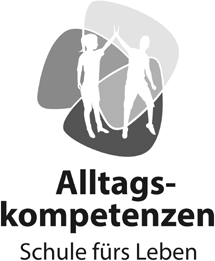 Bau von Nist- und FledermauskästenWer kennt heimische Vogelarten? Wel- che sind Höhlenbrüter, wer brütet bevor- zugt in Hecken. Auch Fledermäuse können Unterstützung brauchen. Ein weiteres Naturschutzprojekt! Handwerkliches Ge- schick und Teamarbeit lassen sich dabei fördern. Gemeinsam werden die Kästen im Revier aufgehängt und kartiert. In der Folge kann Nistkastenreinigung auf dem Programm stehen.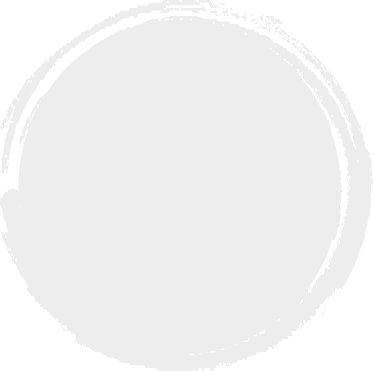 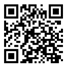 Kopiervorlage DIN A4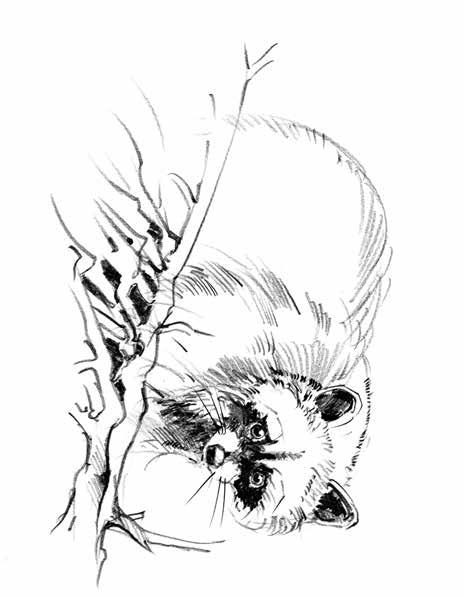 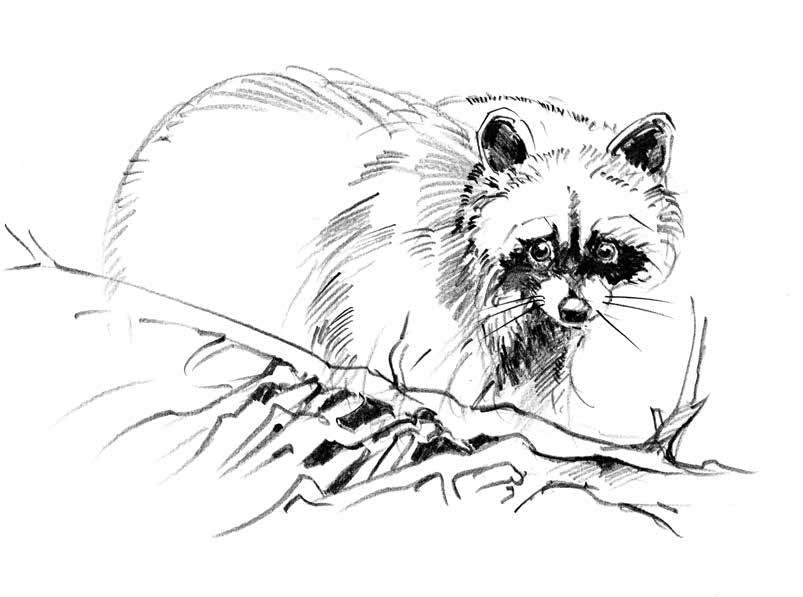 Malt den Lebensraum!Wenn Ihr den Kalender aufmerksam studiert habt, dann werdet Ihr wissen in welchem Lebensraum die hier abgebil- deten Tiere leben. Nehmt einfach Stifte oder Pinsel zur Hand und malt um die Tiere eine Welt, in der sie sich geborgen und zu Hause fühlen!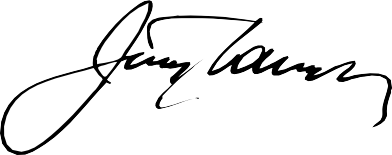 Dr. Jörg Mangold